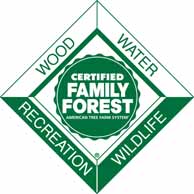 American Tree Farm System2012 National Tree Farmer ConventionJacksonville, FLJune 14-16, 2012SPONSORSHIP OPPORTUNITIESAll Sponsorships Include:Complimentary tabletop exhibit spaceDiscounted convention registration rate of 25%  for additional company representativesSignage provided by the ATFS acknowledging your company’s sponsorshipInclusion of your logo in print communications to the entire ATFS landowner and volunteer network  Acknowledgement in Convention Marketing Mailer (if committed by January 15)Logo in convention programLogo hyperlink on www.treefarmsystem.orgComplete list of convention attendees and all registration materialsVerbal acknowledgement at the eventOpportunity to provide materials and items for the registration packetDiamond Level $15,000Three complimentary convention registrationsOptional upgrade to 10x10 freestanding exhibit spaceOpportunities for advertisement in convention program (if committed by May 1)Opportunity to provide logo items and promotional materials for registration packetDistinguished verbal acknowledgement as sponsor of General SessionBrief speaking opportunity at General SessionPlatinum Level Sponsorship $10,000Two complimentary convention registrationsOptional upgrade to 10x10 freestanding exhibit spaceOpportunities for advertisement in convention program (if committed by  May 1)Distinguished verbal acknowledgement at convention to provide logo items and promotional materials for registration packetsRecognition as a supporting sponsor of the convention field day Gold Sponsorship $6,500One complimentary convention registrationOptional upgrade to 10x10 freestanding exhibit spaceOpportunities for advertisement in convention program (if committed by  May 1) to provide promotional materials for registration packets Sponsorship recognition for your choice of one of the opportunities below:Convention TransportationAll Convention Friday Breakfast All Convention Friday LuncheonWater Stations (Sponsor may provide cups with company logo for duration of  Convention)Educational session sponsorSilver Level Sponsorship $5,000One complimentary convention registrationSponsorship recognition for your choice of one of the opportunities below:Commemorative Convention Ornament Commemorative Convention Lapel PinNametag Lanyard Bronze Level Sponsorship $3,000Sponsorship recognition for your choice of one of the opportunities below:Thursday Evening Kickoff Reception Friday AM or PM Coffee Break Saturday Evening ReceptionJunior Level Sponsorship $1,500*Sponsorship recognition at selected events based on availability and subject to change ** Custom sponsorships always availableSponsorship Commitment FormName: _________________________________________  E-mail:_________________________________________               Please PrintCompany Name: _________________________________________________________________________________Address:  _______________________________________________________________________________________City/State/Zip:___________________________________________________________________________________Phone:  (_______) _______________________________ Fax:  (_______)___________________________________ Yes!  My company would like to utilize the complimentary exhibit space.  If eligible for booth size upgrade, please circle desired booth size:  6x10 tabletop/ 10x10 freestandingDiamond Level - $15,000My company will provide a logo item for registration packets (contact staff to arrange)Platinum Level - $10,000	My company will provide a logo item for registration packets (contact staff to arrange)Gold Level - $6,500 	   Convention TransportationGold Level ContinuedAll Conference Friday  BreakfastAll conference Friday LuncheonWater StationsMy company with provide a logo item (contact staff to arrange)Silver Level - $5,000 Commemorative Convention Lapel PinCommemorative Convention OrnamentNametag LanyardBronze Level - $3,000Friday  Coffee Break – Circle time: AM or PM Thursday  Kickoff ReceptionThursday Evening ReceptionJunior Level - $1,500Convention Registration:  Additional representatives that exceed the number of complimentary registrations for your sponsorship level (see sponsorship descriptions) must register at the reduced rate of $265 per person.  Please list all employees who plan to attend below:________________________________________________________________________________________________________________________________________________________________________________________________________________________TOTAL	$________	                      Check Enclosed                   Credit Card (Please circle card type: Visa, MasterCard, Amex or Discover)Credit Card Number:__________________________________Security Code:_____ Expiration Date: _____________Name on Card: ________________________________________ Signature: _______________________________    For information about the convention, visit www.treefarmsystem.org.  Make checks payable to the American Tree Farm System for the full amount owed and mail with this form to:  Fax, email or mail to ATFS, Questions? Call or email Amy Yambor at 202-463-5172 or ayambor@forestfoundation.orgFax: 202-463-2461